                                        [Inserire separatamente le esperienze professionali svolte iniziando dalla più recente.]                [Inserire separatamente i corsi frequentati iniziando da quelli più recenti]                                                                                   [Rimuovere i campi non compilati.]IL CANDIDATO DEFINISCA I PROPRI OBIETTIVI LAVORATIVI, MOTIVANDO COME IL TIROCINIO RICHIESTO SIA  FUNZIONALE  AL  LORO RAGGIUNGIMENTO (max 2500 caratteri - spazi inclusi)Autorizzo il trattamento dei miei dati personali presenti nel curriculum vitae ai sensi del Decreto Legislativo 30 giugno 2003, n. 196 e del GDPR (Regolamento UE 2016/679)Data										FirmaINFORMAZIONI PERSONALISostituire con Nome (i) Cognome (i) Sostituire con via, numero civico, codice postale, città, paese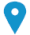     Sostituire con telefono cellulare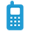  Sostituire con indirizzo e-mail 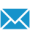 C.F. Sostituire con codice fiscaleSesso Indicare il sesso | Data di nascita gg/mm/aaaa | Nazionalità Indicare la nazionalità ESPERIENZA PROFESSIONALE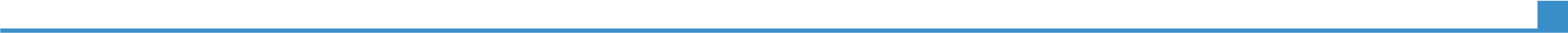 Sostituire con date (da - a)Sostituire con il lavoro o posizione ricoperta (ripetere per ogni esperienza lavorativa)Sostituire con date (da - a)Sostituire con nome e località del datore di lavoro (se rilevante, indirizzo completo e indirizzo sito web)Sostituire con date (da - a)Sostituire con le principali attività e responsabilitàSostituire con date (da - a)Attività o settore Sostituire con il tipo di attività o settore ISTRUZIONE Sostituire con date (da - a)Sostituire con il livello di istruzione e la denominazione del titolo di studio conseguito ( Es. Laurea di primo livello, Laurea magistrale in beni culturali…)Sostituire con date (da - a)Sostituire con il nome e l'indirizzo dell'organizzazione erogatrice dell'istruzione (se rilevante, indicare il paese) e la votazione conseguitaSostituire con il nome e l'indirizzo dell'organizzazione erogatrice dell'istruzione (se rilevante, indicare il paese) e la votazione conseguitaSostituire con date (da - a)Sostituire con un elenco delle principali materie trattate o abilità acquisiteSostituire con un elenco delle principali materie trattate o abilità acquisiteFORMAZIONE           [Inserire separatamente i corsi frequentati iniziando da quelli più recenti]Sostituire con date (da - a)Sostituire con la tipologia di attestazione conseguita (Es. frequenza, qualifica, aggiornamento…) e la relativa denominazione (Es. Qualifica di Operatore office automation…) - ripetere per ogni corsoSostituire con date (da - a)Sostituire con il nome e l'indirizzo dell'organizzazione erogatrice della formazione (se rilevante, indicare il paese) e specificare la durata in ore del corsoSostituire con un elenco delle principali materie trattate o abilità acquisiteSostituire con il nome e l'indirizzo dell'organizzazione erogatrice della formazione (se rilevante, indicare il paese) e specificare la durata in ore del corsoSostituire con un elenco delle principali materie trattate o abilità acquisite        COMPETENZE PERSONALILingua madreSostituire con la lingua(e) madreSostituire con la lingua(e) madreSostituire con la lingua(e) madreSostituire con la lingua(e) madreSostituire con la lingua(e) madreAltre lingueCOMPRENSIONE COMPRENSIONE PARLATO PARLATO PRODUZIONE SCRITTA Altre lingueAscolto Lettura Interazione Produzione orale Sostituire con la lingua Inserire il livelloInserire il livelloInserire il livelloInserire il livelloInserire il livelloSostituire con la lingua Inserire il livelloInserire il livelloInserire il livelloInserire il livelloInserire il livelloLivelli: A1/A2: Utente base  -  B1/B2: Utente intermedio  -  C1/C2: Utente avanzato Quadro Comune Europeo di Riferimento delle LingueLivelli: A1/A2: Utente base  -  B1/B2: Utente intermedio  -  C1/C2: Utente avanzato Quadro Comune Europeo di Riferimento delle LingueLivelli: A1/A2: Utente base  -  B1/B2: Utente intermedio  -  C1/C2: Utente avanzato Quadro Comune Europeo di Riferimento delle LingueLivelli: A1/A2: Utente base  -  B1/B2: Utente intermedio  -  C1/C2: Utente avanzato Quadro Comune Europeo di Riferimento delle LingueLivelli: A1/A2: Utente base  -  B1/B2: Utente intermedio  -  C1/C2: Utente avanzato Quadro Comune Europeo di Riferimento delle LingueCompetenze digitaliAUTOVALUTAZIONEAUTOVALUTAZIONEAUTOVALUTAZIONEAUTOVALUTAZIONEAUTOVALUTAZIONECompetenze digitaliElaborazione delle informazioniComunicazioneCreazione di ContenutiSicurezzaRisoluzione di problemiInserire il livelloInserire il livelloInserire il livelloInserire il livelloInserire il livelloLivelli: Utente base  -  Utente intermedio  -  Utente avanzato Competenze digitali - Scheda per l'autovalutazione Sostituire con i principali software conosciutiLivelli: Utente base  -  Utente intermedio  -  Utente avanzato Competenze digitali - Scheda per l'autovalutazione Sostituire con i principali software conosciutiLivelli: Utente base  -  Utente intermedio  -  Utente avanzato Competenze digitali - Scheda per l'autovalutazione Sostituire con i principali software conosciutiLivelli: Utente base  -  Utente intermedio  -  Utente avanzato Competenze digitali - Scheda per l'autovalutazione Sostituire con i principali software conosciutiLivelli: Utente base  -  Utente intermedio  -  Utente avanzato Competenze digitali - Scheda per l'autovalutazione Sostituire con i principali software conosciutiAltre competenzeSostituire con altre rilevanti competenze non ancora menzionate. Specificare in quale contesto sono state acquisite. Esempio: Capacità di ascolto e comunicazione maturata nell’attività di  addetta alle informazioni presso associazione di volontariatoPatente di guidaSostituire con la categoria/e della patente di guida. Esempio:  BULTERIORI INFORMAZIONI